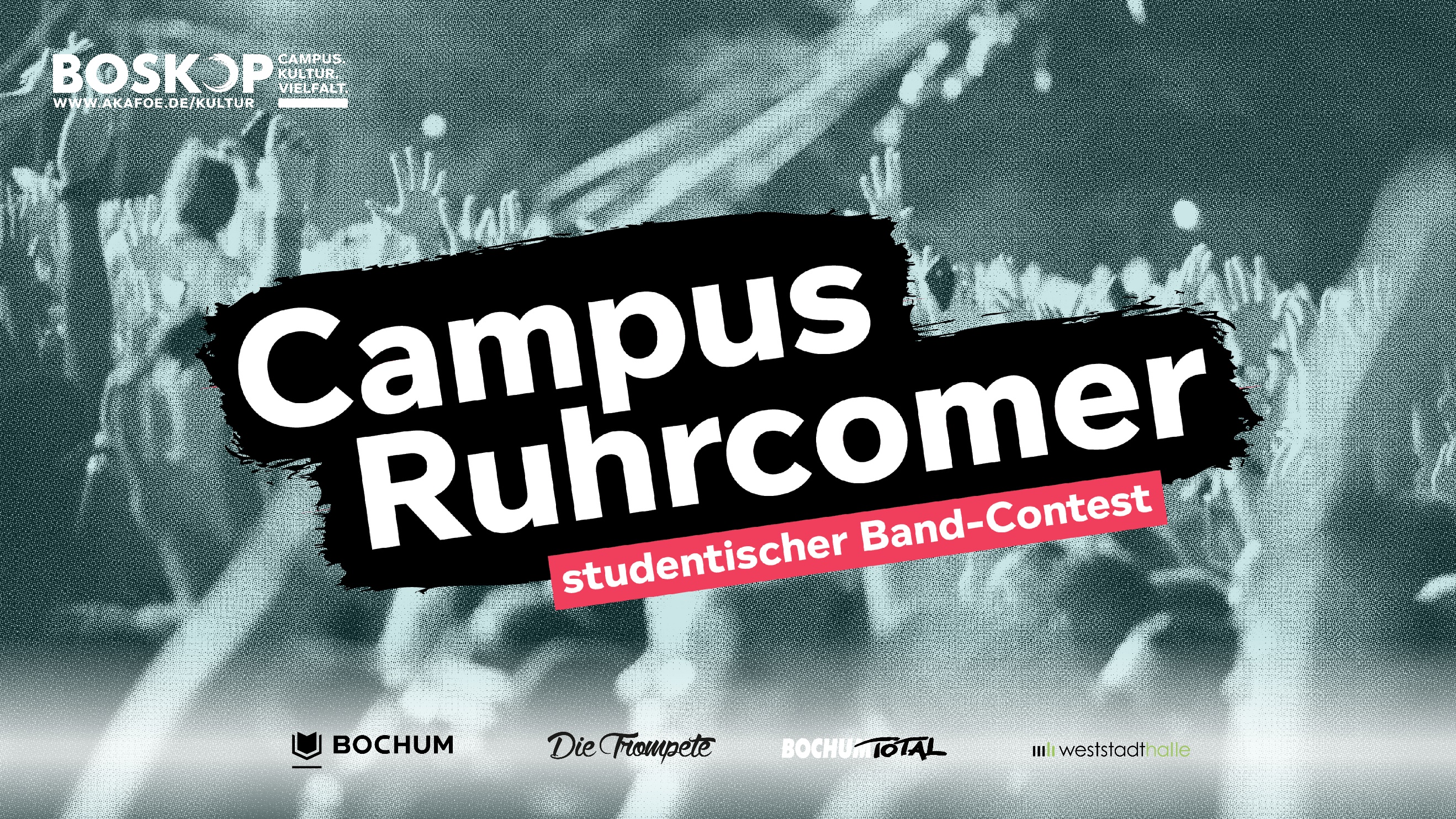 Bandbewerbungsformular2023BandnameStilMitgliederLink zu UploadsLink zur FacebookseiteLink Zur HomepageLink zu Soundcloud (Kein Pflichtfeld)Link zu Bandcamp (Kein Pflichtfeld)Link zu YouTube Video (Kein Pflichtfeld)Name KontaktpersonEmail KontaktpersonTelefon KontaktpersonSonstige Anmerkungen (z.B. Catering)Checkliste UploadsBandfotos				Bandlogo				Demosongs				Studienbescheinigungen		Techrider				